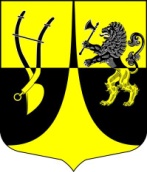 Администрация муниципального образования«Пустомержское сельское поселение»Кингисеппского муниципального районаЛенинградской области        П О С Т А Н О В Л Е Н И Е     от   05.03.2019 года    №     42 Руководствуясь Федеральным законом  от 06.10.2003 N 131-ФЗ  "Об общих принципах организации местного самоуправления в Российской Федерации", Уставом МО «Пустомержское сельское поселение» Кингисеппского муниципального района Ленинградской области и в целях упорядочения организации и проведения дискотек в МКУК «Пустомержский КДЦ «Импульс», Администрация  муниципального образования «Пустомержское  сельское поселение» ПОСТАНОВЛЯЕТ:         1. Утвердить Положение  «Об организации и порядке проведения дискотек, танцевальных вечеров в МКУК «Пустомержский КДЦ «Импульс»  (приложение).2. Разместить настоящее постановление    на официальном  сайте администрации в сети Интернет.3. Постановление вступает в силу с момента подписания.4. Контроль  исполнения постановления оставляю за собой.Глава администрации                                                                                                   МО «Пустомержское сельское поселение»                                      Л.И. ИвановаИсп. Трыбуш Е.А.Тел: 64-412	 УТВЕРЖДЕНОПостановлением главы администрации МО«Пустомержское сельское поселение»№ 42  от   05.03.2019 г. (Приложение)ПОЛОЖЕНИЕ ОБ ОРГАНИЗАЦИИ И ПРОВЕДЕНИИ МОЛОДЕЖНЫХ ДИСКОТЕК, ТАНЦЕВАЛЬНЫХ ВЕЧЕРОВ В МУНИЦИПАЛЬНОМ КАЗЕНОМ УЧРЕЖДЕНИИ КУЛЬТУРЫ «Пустомержский культурно-досуговый центр «Импульс»1. Общие положения1.1. Настоящее Положение «Об организации и проведении молодежных дискотек, танцевальных вечеров в Муниципальном казенном учреждении культуры «Пустомержский культурно-досуговый центр «Импульс» (далее – Положение) разработано в целях создания оптимальных условий для организации молодежных дискотек и танцевальных вечеров, обеспечения порядка при их проведении, соблюдения действующих правил и требований законодательства Российской Федерации, и устанавливает основные требования к проведению дискотек и танцевальных вечеров в Муниципальном казенном учреждении культуры «Пустомержский культурно-досуговый центр «Импульс» (МКУК «Пустомержский КДЦ Импульс»)1.2. Положение разработано в соответствии с законом РФ от 09.10.1992 № 3612-1 «Основы законодательства Российской Федерации о культуре»;  законом РФ  от 06.10.2003 N 131-ФЗ  «Об общих принципах организации местного самоуправления в Российской Федерации»; областным законом от 12.07.2011 г. № 53-оз «О мерах по предупреждению причинения вреда здоровью детей, их физическому, интеллектуальному, психическому, духовному и нравственному развитию» (с изменениями); Уставом МО  «Пустомержское сельское поселение», Уставом МКУК «Пустомержский КДЦ «Импульс».1.3. Положение устанавливает порядок и условия организации и проведения молодежных дискотек, танцевальных вечеров в МКУК «Пустомержский КДЦ «Импульс» (далее - молодежные дискотеки, танцевальные вечера).1.4. Молодежная дискотека, танцевальный вечер - формы организации досуга населения, удовлетворения его духовных запросов, интереса к музыке на основе комплексного использования художественных музыкальных видео- и светотехнических средств.Под молодежными дискотеками следует понимать культурно-развлекательное мероприятие, проводимое в специально отведенном месте для людей в возрасте от 14 до 35 лет.Под танцевальными вечерами следует понимать тематические, игровые и другие программы, проводимые в вечернее время с танцевальными паузами для населения МО "Пустомержское сельское поселение" от 14 лет.1.5. Проведение молодежной дискотеки, танцевального вечера должно способствовать:- повышению общественной активности, нравственного и культурного уровня посетителей, воспитанию художественного вкуса, развитию танцевальной и музыкальной культуры, формированию духовных и эстетических запросов, организации содержательного отдыха;- пропаганде лучших образцов мирового музыкального искусства.2. Порядок организации и проведения  дискотек, танцевальных вечеров2.1. Длительность проведения дискотек:- для детей и подростков -  2 - 2,5 часа;- для возрастных групп старше 18 лет - 3 ч. Время проведения молодежной дискотеки, танцевальных вечеров устанавливается в зависимости от возрастных групп:- для детей и подростков от 7 лет до 14 лет:  с 16.00 до 18.00 ч.*;- для подростков и молодежи  с 14 лет до 18 лет:  с 1 сентября по 31 мая включительно -   с 19.00 до 21.30 ч.; с 1 июня по 31 августа включительно с 20.00 до 22.30 ч.*;- для населения старше 18 лет - с 21.00 до 24.00 ч.; в летний период года с 22.00 до 01.00 ч.Новогодняя дискотека  проходит в ночь с 31 декабря на 1 января с 01.30 ч. до 05.00 ч.- На ночной (новогодней или праздничной) дискотеке допускается присутствие несовершеннолетних лиц  в сопровождении родителей или законных представителей несовершеннолетних.- Продление дискотеки сверх установленного времени не допускается. * время может меняться, если проводится в рамках более крупного мероприятия2.2. Проведение молодежной дискотеки, танцевального вечера осуществляется в соответствии с планом работы  учреждения. Внеплановые молодежные дискотеки должны быть согласованы с администрацией  МО "Пустомержское сельское поселение".2.3. При проведении молодежных дискотек, танцевальных вечеров могут проводиться различные акции, возможно привлечение творческих коллективов других учреждений для их проведения, с оплатой их труда за счет средств Учреждения так и на безвозмездной основе.2.4. Кассир-контролер молодежной дискотеки, танцевального вечера имеет право отменить проведение молодежной дискотеки, танцевального вечера, если на них пришло менее 5 человек или при возникновении конфликтных ситуаций и хулиганских действий, мешающих проведению мероприятия прекратить его полностью или до наведения порядка в помещении, где оно проводится.2.5. При проведении молодежной дискотеки, танцевального вечера ведущий дискотеки  использует музыкальные произведения,  содержание которых соответствует общепринятым моральным и этическим принципам, кроме содержащих призывы к насилию (элементы насилия) над личностью, пропагандирующих порнографию, а также содержащих призывы к антиобщественной, антигосударственной деятельности, межнациональной розни.2.6. Цены на входные билеты на молодежные дискотеки и танцевальные вечера   устанавливаются   Советом депутатов МО «Пустомержское сельское учреждение».2.7. На молодежной дискотеке запрещается проносить и употреблять алкогольные напитки, пиво, токсические и наркотические вещества и находиться на молодежной дискотеке в нетрезвом состоянии. Запрещается проносить безалкогольные напитки в стеклянной и металлической таре. 2.8. Категорически запрещается курить в учреждении культуры. (Закон Ленинградской области № 47-03. ОБ АДМИНИСТРАТИВНЫХ ПРАВОНАРУШЕНИЯХ. Ст. 24 Курение в не отведенных для этого местах.)2.9. За порчу имущества в Учреждении посетители несут ответственность в установленном законом порядке.2.10. Посетители обязаны сохранять входные билеты до окончания мероприятия.3. Условия проведения молодежных дискотек, танцевальных вечеров3.1. Проведение молодежных дискотек, танцевальных вечеров может осуществляться только при наличии:- дежурного сотрудника МКУК «Пустомержский КДЦ «Импульс»;- кассира-контролера.3.2. В Учреждении на видном месте должны находиться правила пожарной безопасности и правила поведения на мероприятиях, проводимых МКУК «Пустомержский КДЦ «Импульс», которые должны соблюдать посетители молодежных дискотек, танцевальных вечеров.3.3. Ответственность за работу молодежной дискотеки, танцевального вечера несет директор Учреждения.Об утверждении Положения «Об организации и порядке проведения молодежных дискотек, танцевальных вечеров в МКУК «Пустомержский КДЦ «Импульс»